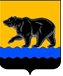 ГЛАВА ГОРОДА НЕФТЕЮГАНСКА постановлениег.НефтеюганскО награжденииВ соответствии с Положением о наградах и почётном звании муниципального образования город Нефтеюганск, утвержденным решением Думы города Нефтеюганска от 31.10.2016 № 30-VI, представленным ходатайством начальника ОМВД России по городу Нефтеюганску Д.Б.Шестакова от 31.10.2018 № 32/9-6934 постановляю:1.Наградить:1.1. Почётной грамотой главы города Нефтеюганска:1.1.1.за высокое профессиональное мастерство, осуществление мер по обеспечению законности, прав и свобод граждан и в связи с Днем сотрудника органов внутренних дел Российской Федерации:1.2.Благодарственным письмом главы города Нефтеюганска:1.2.1.за безупречную работу, достигнутые успехи в труде и в связи с Днем сотрудника органов внутренних дел Российской Федерации:2.Вручить лицам, указанным в пункте 1 настоящего постановления, подарочно-сувенирную продукцию, цветы согласно приложению.3.Директору департамента по делам администрации города С.И.Нечаевой разместить постановление на официальном сайте органов местного самоуправления города Нефтеюганска в сети Интернет.4.Контроль исполнения постановления оставляю за собой.Глава города Нефтеюганска 	                                                              С.Ю.ДегтяревПриложение к постановлениюглавы города от 08.11.2018 № 74Подарочно-сувенирная продукция, цветы08.11.2018  № 74Мухаметдинову Регину Фанисовну-капитана юстиции, следователя отделения по расследованию преступлений в сфере экономики следственного отдела ОМВД России по городу Нефтеюганску;Сунчелеева Рашида Раисовича-майора полиции, начальника регисрационно-экзаменационного отделения ОГИБДД ОМВД России по городу Нефтеюганску.Кашапову Елену Сергеевну-майора полиции, старшего инспектора (по делам несовершеннолетних) отдела участковых уполномоченных полиции и по делам несовершеннолетних ОМВД России по городу Нефтеюганску;Кукурику Оксану Владимировну-подполковника полиции, начальника отдела дознания ОМВД России по городу Нефтеюганску;Осинцеву Ксению Геннадьевну-капитана юстиции, следователя отделения по расследованию преступлений в сфере экономики следственного отдела ОМВД России по городу Нефтеюганску;Подобреева Михаила Владимировича-подполковника полиции, старшего оперуполномоченного зонального отделения отдела уголовного розыска ОМВД России по городу Нефтеюганску;Яворского Валентина Валентиновича-капитана полиции, старшего оперуполномоченного отделения по розыску отдела уголовного розыска ОМВД России по городу Нефтеюганску.№ п/пНаименованиеКоличество (штук)Багетная рамка для благодарственных писем администрации города Нефтеюганска1Бланк почетной грамоты с символикой города1Бланк благодарственного письма с символикой города1Букет живых цветов (7 роз, 1 веточка гипсофила, упаковка)1